مجلس حقوق الإنساناَلية الإستعراض الدوري الشامل – الدورة ( 30 )مراجعة الكاميرونالسيد الرئيسيتقدم وفد بلادي بالشكر لمجموعة العمل ويرحب بوفد جمهورية الكاميرون ويشكره على التقرير المقدم للمجلس..السيد الرئيسيثمن وفد بلادي الجهود التي تبذلها جمهورية الكاميرون من أجل تعزيز وحماية حقوق الإنسان بالرغم من التحديات التي تواجهه كما يثمن قبوله لمعظم التوصيات المقدمة له في دورة الإستعراض السابقة وتعاونه مع اَليات المجلس والتزامه بالمعاهدات والقوانين الدولية.السيد الرئيسيود السودان أن يتقدم بالتوصيات الاَتية:مواصلة تنفيذ خطة العمل الوطنية لتعزيز وحماية حقوق الإنسان.تقديم الدعم اللازم لبناء القدرات والجهات الفاعلة في مجال حقوق الإنسان.شكراً السيد الرئيس,,16/5/2018البعثةالدائمةلجمهوريةالسودانجنيف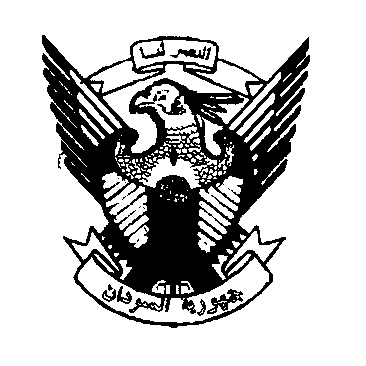 Permanent Mission ofThe Republic of theSUDAN - Geneva